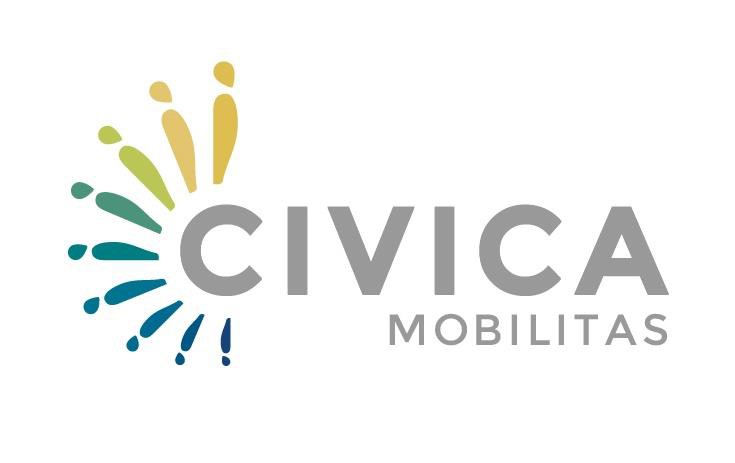 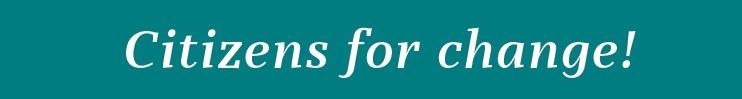 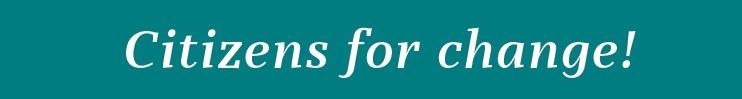 CIVICA MOBILITAS INTERNSHIP GRANTSCALL FOR PROPOSALS Ref. no. CM-INR-01Deadline: 30 June 2016, 14:00 hrs.APPLICATION FORM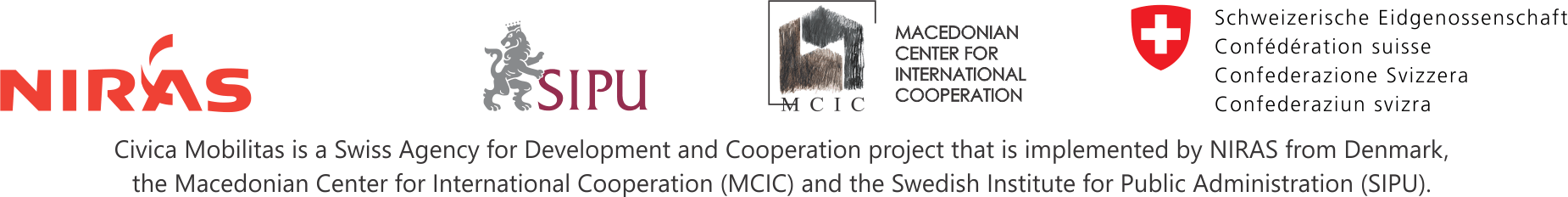 PART 1. Actors[This part should not exceed one page. Please do not forget to enclose as annex the CV of the Applicant in Europass and Letter(s) of Interest by Collaborators]1.1. The Applicant1.2. Collaborators [Please add as many rows as necessary to create entries for each additional collaborator].PART 2. INTERNSHIP[This part should not exceed one page]2.1. Internship Plan2.2. Grant2.3. Action Plan of the InternshipPART 3. DeCLARATION BY THE APPLICANT The Applicant, in the context of the present Call for Proposals, Ref. No. CM-INR-01, hereby declares that he/she:Has read and understood the Guidelines for Applicants and instructions set there.The Applicant is eligible in accordance with the criteria set out under Section 3 of the Guidelines for Applicants; Has completed the Application Form as required;Has provided correct and complete data and information provided about the Applicant, if necessary, could be proved;Has sufficient capacity to carry out the proposed internship as described in Part 2 of this Application;Is willing to realise the internship in his/her full capacity i.e. 40 working hours weekly;Is willing to realise the internship in collaboration with Civica Mobilitas.Signed on behalf of the Applicant4. PART D. ANNEXESPlease provide following documents as annexes to the Application form:Annex 1. CURRICULUM VITAE (EUROPASS FORMAT)Annex 2. LETTER(S) OF INTEREST BY PROPOSED COLLABORATOR(S)Annex 3. BUDGET OF THE INTERNSHIPAnnex 4. ADMINISTRATIVE AND ELIGIBILITY DOCUMENTS: Scanned passport(s) of the relevant pagesProof of proficiency in English language (if any)Applicant:[Name and Surname]Collaborator(s):[Name of the Collaborator(s)-Civica Mobilitas’ PCO or grantee(s)]Application No:(to be filled by Civica Mobilitas staff)PROFILE OF THE APPLICANTPROFILE OF THE APPLICANTPROFILE OF THE APPLICANTPROFILE OF THE APPLICANTPROFILE OF THE APPLICANTPROFILE OF THE APPLICANTPROFILE OF THE APPLICANTPROFILE OF THE APPLICANTPROFILE OF THE APPLICANTPROFILE OF THE APPLICANTPROFILE OF THE APPLICANTPersonal informationPersonal informationPersonal informationPersonal informationPersonal informationPersonal informationPersonal informationPersonal informationPersonal informationPersonal informationPersonal informationName(s) and Surname(s)Citizenship Swiss Swiss Macedonian Macedonian Macedonian Macedonian Macedonian Other (what): …………. Other (what): …………. Other (what): ………….Country, Place, Date of Birth[country, place, dd.mm.yyyy][country, place, dd.mm.yyyy][country, place, dd.mm.yyyy][country, place, dd.mm.yyyy][country, place, dd.mm.yyyy][country, place, dd.mm.yyyy][country, place, dd.mm.yyyy][country, place, dd.mm.yyyy][country, place, dd.mm.yyyy][country, place, dd.mm.yyyy]Place(s) of origins Eastern Eastern Eastern Skopje Skopje Skopje Skopje Skopje South-eastern South-easternPlace(s) of origins Pelagonia Pelagonia Pelagonia North-eastern North-eastern North-eastern North-eastern North-eastern Southwestern SouthwesternPlace(s) of origins Polog Polog Polog Vardar Vardar Vardar Vardar Vardar Other: ……………… Other: ………………Ethnic belonging Macedonian Turkish Turkish Turkish Turkish Serbian Serbian Serbian Serbian BosnianEthnic belonging Albanian Roma Roma Roma Roma Vlach Vlach Vlach Vlach Other/ Mixed: ………….Gender Female Female Male Male Male Male Male Other Other OtherEnglish LanguageUnderstanding: [enter level(s)]Understanding: [enter level(s)]Speaking [enter level(s)]Speaking [enter level(s)]Speaking [enter level(s)]Speaking [enter level(s)]Speaking [enter level(s)]Writing [enter level]Writing [enter level]Writing [enter level]Membership in CSOs Yes YesWhich CSOs: Which CSOs: Which CSOs: Which CSOs: Which CSOs:  No No NoResumeResumeResumeResumeResumeResumeResumeResumeResumeResumeResume[to include educational background, work experience and if possible, experience relevant to the civil society][to include educational background, work experience and if possible, experience relevant to the civil society][to include educational background, work experience and if possible, experience relevant to the civil society][to include educational background, work experience and if possible, experience relevant to the civil society][to include educational background, work experience and if possible, experience relevant to the civil society][to include educational background, work experience and if possible, experience relevant to the civil society][to include educational background, work experience and if possible, experience relevant to the civil society][to include educational background, work experience and if possible, experience relevant to the civil society][to include educational background, work experience and if possible, experience relevant to the civil society][to include educational background, work experience and if possible, experience relevant to the civil society][to include educational background, work experience and if possible, experience relevant to the civil society]Contact data of the ApplicantContact data of the ApplicantContact data of the ApplicantContact data of the ApplicantContact data of the ApplicantContact data of the ApplicantContact data of the ApplicantContact data of the ApplicantContact data of the ApplicantContact data of the ApplicantContact data of the ApplicantCorrespondence address[Street name and number; postal code and city/town/village, country name][Street name and number; postal code and city/town/village, country name][Street name and number; postal code and city/town/village, country name][Street name and number; postal code and city/town/village, country name][Street name and number; postal code and city/town/village, country name][Street name and number; postal code and city/town/village, country name][Street name and number; postal code and city/town/village, country name][Street name and number; postal code and city/town/village, country name][Street name and number; postal code and city/town/village, country name][Street name and number; postal code and city/town/village, country name]Home address if differentPhone number (home)[country code, area code and local number, e.g. +41 xxx/xxx-xxxx][country code, area code and local number, e.g. +41 xxx/xxx-xxxx][country code, area code and local number, e.g. +41 xxx/xxx-xxxx][country code, area code and local number, e.g. +41 xxx/xxx-xxxx][country code, area code and local number, e.g. +41 xxx/xxx-xxxx][country code, area code and local number, e.g. +41 xxx/xxx-xxxx][country code, area code and local number, e.g. +41 xxx/xxx-xxxx][country code, area code and local number, e.g. +41 xxx/xxx-xxxx][country code, area code and local number, e.g. +41 xxx/xxx-xxxx][country code, area code and local number, e.g. +41 xxx/xxx-xxxx]Phone number (mobile)[e.g.+41 xx/xxx-xxxx][e.g.+41 xx/xxx-xxxx][e.g.+41 xx/xxx-xxxx][e.g.+41 xx/xxx-xxxx][e.g.+41 xx/xxx-xxxx][e.g.+41 xx/xxx-xxxx][e.g.+41 xx/xxx-xxxx][e.g.+41 xx/xxx-xxxx][e.g.+41 xx/xxx-xxxx][e.g.+41 xx/xxx-xxxx]E-mail address (es)[example@example.org; example@example.com][example@example.org; example@example.com][example@example.org; example@example.com][example@example.org; example@example.com][example@example.org; example@example.com][example@example.org; example@example.com][example@example.org; example@example.com][example@example.org; example@example.com][example@example.org; example@example.com][example@example.org; example@example.com]BlogSpot [add link][add link][add link][add link]TwitterTwitter[add link][add link][add link][add link]Facebook [add link][add link][add link][add link]LinkedInLinkedIn[add link][add link][add link][add link]List of CollaboratorsList of CollaboratorsCollaborator 1[full name  of the collaborator and type of grantee]Collaborator 2Collaborator 3TitlePersonal motivation[please, state the personal motivation or factors prompting to apply for internship]Objective[please, outline the overall objective, providing details of two or three key aspects that the internship will address]Action[please, provide brief overview of the activities that you plan to undertake]Relevance[please, briefly explain the relevance and the importance of the internship for the work plans and/or actions of the selected collaborators and describe how your internship will contribute to the Civica Mobilitas objectives and outcomes]Collaboration[please, briefly explain how and to what extent you will promote collaboration among CSOs from Switzerland and Macedonia, with focus on host CSO; also briefly explain how you will collaborate with other Civica Mobilitas’ grantees and with its PCO; if possible you can indicate collaboration with concrete CSOs from Switzerland]Grant Duration [in months]Preferred Period [dd/mm/yyyy-dd/mm/yyyy]Grant Request (in CHF)[requested budget from Civica Mobilitas]Activity / Month1234561.1. [Activity / Product …]1.2. [Activity / Product …]1.3. [Activity / Product …]Applicant[Name and Surname]SignaturePlace and Date